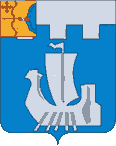 ПОДОСИНОВСКАЯ РАЙОННАЯ ДУМАКИРОВСКОЙ ОБЛАСТИ5-ГО СОЗЫВАРЕШЕНИЕот  06.07.2018  № 21/151пгт ПодосиновецО внесении изменений в решение  Подосиновской районной Думыот 28.11.2008  № 41/69В соответствии со статьей 18 Федерального закона от 24.07.2007 №209-ФЗ «О развитии малого и среднего предпринимательства в Российской Федерации», статьей 21 Устава Подосиновского муниципального района Кировской области Подосиновская районная Дума РЕШИЛА:Внести в приложение к решению Подосиновской районной Думы от 28.11.2008 № 41/69 «Об утверждении Положения о порядке формирования, ведения и опубликования перечня недвижимого имущества, находящегося в собственности муниципального образования Подосиновский муниципальный район Кировской области, свободного от прав третьих лиц (за исключением имущественных прав субъектов малого и среднего предпринимательства), предназначенного для предоставления его во владение и (или) пользование на долгосрочной основе субъектам малого и среднего предпринимательства и организациям, образующим инфраструктуру поддержки субъектов малого и среднего предпринимательства» следующие изменения и дополнения:Пункт 2.2 после слов «нежилые объекты недвижимости» дополнить словами «движимое имущество, земельные участки»;В пункте 4.1 слова «и опубликованию в газете «Знамя»» исключить.2. Настоящее решение вступает в силу после его официального опубликования в Информационном бюллетене органов местного самоуправления Подосиновского района.Председатель Подосиновской районной Думы                                                С.Н. Мокиевский